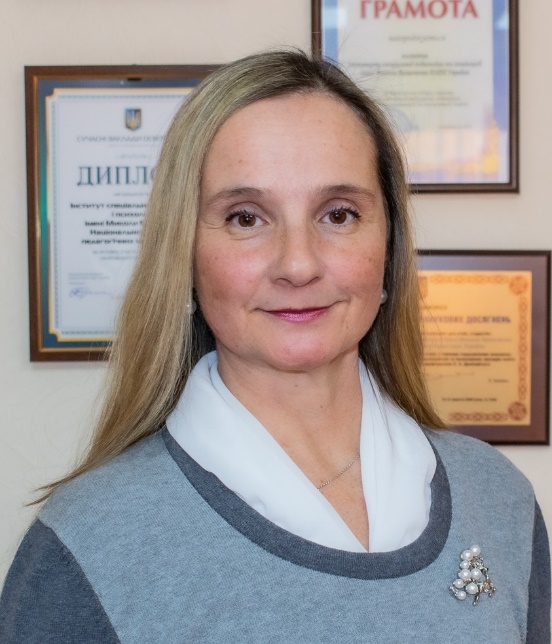 Гладченко Ірина Вікторівнастарший науковий співробітниккандидат педагогічних наук, старший науковий співробітникiryna.hladcenko@gmail.comORCID iD:  orcid.org/0000-0002-2013-8053Профіль вченого у Google Scholar:  https://scholar.google.com/citations?hl=uk&user=LpjlRJwAAAAJСторінка науковця в Електронній бібліотеці Національної академії педагогічних наук України: https://lib.iitta.gov.ua/cgi/stats/report/authors/fc94b7abdfa315df2649e0d58d4c9ce8/Науковий ступінь: кандидат педагогічних наукВчене звання: старший науковий співробітник Коло наукових інтересів: Формування елементарних математичних уявлень у дітей з порушеннями інтелектуального розвитку; корекція та абілітація дітей раннього віку з порушеннями психофізичного розвитку; формування навичок музично-ритмічної діяльності у дітей з ПІР; корекційна допомога в геріатричній та паліативній практиці, освітня інклюзія.Підвищення кваліфікації, стажування, тренінги:ДЗВО «Університет менеджменту освіти». Тема: «Психологічна підтримка особистості в умовах війни. Як зберегти й підтримати психічне здоров’я в умовах війни». Сертифікат підвищення кваліфікації (2022р.).Міжнародне стажування (Німеччина, Берлін) на базі Київського міського центру реабілітації дітей з інвалідністю. Тема: «Einführung in die Unterstützten Kommunikation und die Umsetzung in Einrichtungen» Сертифікат (2019 р.)Професійна та громадська активністьЧлен «Української асоціації корекційних педагогів» (2009 - до тепер).Тренер курсів підвищення кваліфікації в Інституті спеціальної педагогіки і психології імені Миколи Ярмаченка НАПН України (2016 - до тепер).Член робочої групи із розроблення проєкту нормативно-правового акта щодо використання формату «спрощеного читання» та формату «викладення інформації спрощеною мовою (2019 - 2020 рр.).Спікер вебінарів на освітньому порталі «ВСЕОСВІТА» (2019 - 2022 рр.).Публікації:Освітні програми1. Типова освітня програма початкової освіти спеціальних закладів загальної середньої освіти для учнів 4 класів з інтелектуальними порушеннями (Розділ «Математика») (2021) [Навчальний матеріал] Режим доступу: https://lib.iitta.gov.ua/722273/  2. Типова освітня програма початкової освіти спеціальних закладів загальної середньої освіти для учнів 4 класів з інтелектуальними порушеннями (Розділ «Музика») (2021) [Навчальний матеріал] Режим доступу: https://lib.iitta.gov.ua/722273/ 3. Модельна навчальна програма «Формування елементарних математичних уявлень» для 1-4 класів спеціальних закладів загальної середньої освіти для дітей із порушеннями інтелектуального розвитку помірного та тяжкого ступеня (2022) [Навчальний матеріал] Режим доступу: https://lib.iitta.gov.ua/7322954. Гладченко І.В. Рухова сфера // Програма розвитку дітей раннього та дошкільного віку з інтелектуальними порушеннями / авт.: О.В. Чеботарьова, Г.О. Блеч, І.В. Бобренко, І.В. Гладченко, С.В. Трикоз, О.І. Мякушко, І.В. Сухіна та ін.: За наук. ред. О.В. Чеботарьової – К., ІСПП імені Миколи Ярмченка НАПН України, (2022) [Навчальний матеріал] 5. Гладченко І.В. Формування елементарних математичних уявлень // Програма розвитку дітей раннього та дошкільного віку з інтелектуальними порушеннями / авт.: О.В. Чеботарьова, Г.О. Блеч, І.В. Бобренко, І.В. Гладченко, С.В. Трикоз, О.І. Мякушко, І.В. Сухіна та ін.: За наук. ред. О.В. Чеботарьової – К., ІСПП імені Миколи Ярмченка НАПН України, (2022) [Навчальний матеріал] 6. Гладченко І.В. Ігрова діяльність // Програма розвитку дітей раннього та дошкільного віку з інтелектуальними порушеннями / авт.: О.В. Чеботарьова, Г.О. Блеч, І.В. Бобренко, І.В. Гладченко, С.В. Трикоз, О.І. Мякушко, І.В. Сухіна та ін.: За наук. ред. О.В. Чеботарьової – К., ІСПП імені Миколи Ярмченка НАПН України, (2022) [Навчальний матеріал]Посібники1. Гладченко І.В. Поради батькам і педагогам. Метелики в обладунках. Діти з ДЦП / О. В. Чеботарьова, І. В. Гладченко — Харків : Вид-во «Ранок», ВГ «Кенгуру», 2019. — 48 с.Режим доступу: https://www.ranok.com.ua/ru/info-poradi-batqkam-i-pedagogam-meteliki-v-obladunkakh-diti-z-dtsp-25235.html2. Гладченко І.В. Поради батькам і педагогам. Сонячні діти. Діти із синдромом Дауна / О. В. Чеботарьова , І. В. Гладченко — Харків : Вид-во «Ранок», ВГ «Кенгуру», 2019. — 32 с. Режим доступу: https://www.ranok.com.ua/ru/info-poradi-batqkam-i-pedagogam-sonyachni-diti-diti-iz-sindromom-dauna-25236.html3. Критерії оцінювання навчальних досягнень учнів 5-10 класів з порушеннями інтелектуального розвитку /навчально-методичний посібник/ авт.: О.В. Чеботарьова, Г.О. Блеч, І.В. Гладченко, С.В. Трикоз, І.В. Бобренко, Н.А. Ярмола та ін. – К., ІСП НАПН України, 2019. – 120 с. Режим доступу: http://lib.iitta.gov.ua/718297/ 4. Особливості реалізації компетентнісного підходу в освіті дітей з інтелектуальними порушеннями / навчально-методичний посібник /авт.: О. Чеботарьова, Г. Блеч, І. Бобренко, І. Гладченко, О. Мякушко, С. Трикоз, І. Сухіна, Н. Ярмола. За ред.: О. Чеботарьової, І. Сухіної. – К.: ІСПП імені Миколи Ярмаченка НАПН України, 2019. – 233 c. Режим доступу: http://lib.iitta.gov.ua/718292/5. Гладченко І.В. Основи діагностичної діяльності корекційного педагога в роботі з дітьми з комплексними порушеннями розвитку: метод. рекомендації / Чеботарьова О.В., Гладченко І.В., Ярмола Н.А., 2019. — 92 с. [Навчальний матеріал] Режим доступу http://lib.iitta.gov.ua/718307/6. Гладченко І.В. Порадник батькам: практичні рекомендації під час дистанційного навчання дітей з інтелектуальними порушеннями / навчально-методичний посібник /авт.: О. Чеботарьова, Г. Блеч, І. Бобренко, І. Гладченко, О. Мякушко, І. Сухіна, С. Трикоз. За заг. ред. О. Чеботарьової – К.: ІСПП імені Миколи Ярмаченка НАПН України, 2020. – 154 c. Режим доступу http://lib.iitta.gov.ua/id/eprint/721765 (у співавторстві 0,5 др.арк)7. Гладченко І.В. Дитина із синдромом Дауна /Чеботарьова О.В., Гладченко І.В. − Київ : ТОВ «Літера ЛТД», 2019. − 40 с. − (Інклюзивне навчання). http://www.litera-ltd.com.ua (у співавторстві 1,0 др.арк)8. Гладченко І.В., Висоцька А.М., Супрун М.О. Соціалізація осіб з психофізичними порушеннями / Навчальний посібник за наукової редакції професора М. О. Супруна – К.: Інститут спеціальної педагогіки і психології імені Миколи Ярмаченка НАПН України, 2020. – 214 с. URI:	https://lib.iitta.gov.ua/id/eprint/728851 9.  Учні початкових класів із порушеннями інтелектуального розвитку: навчання та розвиток : навчально-методичний посібник / О. В. Чеботарьова, І. В. Гладченко. — Харків : Вид-во «Ранок», 2020. — 128 с. Рекомендовано Міністерством освіти і науки України (лист Міністерства освіти і науки України від 09.10.2020 № 1/9-571) URI:	https://lib.iitta.gov.ua/id/eprint/726228 10. Методичні рекомендації для інклюзивно-ресурсних центрів щодо визначення категорій (типології) освітніх труднощів у осіб з ООП та рівнів підтримки в освітньому процесі /авт.: Прохоренко, Л.І., Ярмола, Н.А., Чеботарьова, О.В., Гладченко, І.В. та ін. Київ: Інститут спеціальної педагогіки та психології імені Миколи Ярмаченка НАПН України. https://bit.ly/3mzL8sZ Ухвалено Вченою радою Інституту спеціальної педагогіки і психології імені Миколи Ярмаченка НАПН України (протокол №9 від 2 грудня 2021 р.) URI:	https://lib.iitta.gov.ua/id/eprint/73099511.  Методичні рекомендації для закладів загальної середньої освіти щодо визначення освітніх труднощів І рівня підтримки в освітньому процесі закладів загальної середньої освіти /авт.: Прохоренко, Л.І., Ярмола, Н.А., Чеботарьова, О.В., Гладченко, І.В. та ін. Київ: Інститут спеціальної педагогіки та психології імені Миколи Ярмаченка НАПН України. https://mon.gov.ua/storage/app/media/inkluzyvnenavchannya/2021/12/31/Metod.rekom.dlya.ZZSO.inkl.31.12.pdf Ухвалено Вченою радою Інституту спеціальної педагогіки і психології імені Миколи Ярмаченка НАПН України (протокол №9 від 2 грудня 2021 р.)  URI:	https://lib.iitta.gov.ua/id/eprint/73100112.  Методичні рекомендації для інклюзивно-ресурсних центрів щодо визначення категорій (типології) освітніх труднощів у осіб з ООП та рівнів підтримки в освітньому процесі. Київ: Інститут спеціальної педагогіки та психології імені Миколи Ярмаченка НАПН України. https://bit.ly/3mzL8sZ Ухвалено Вченою радою Інституту спеціальної педагогіки і психології імені Миколи Ярмаченка НАПН України (протокол №9 від 2 грудня 2021 р.) (розділ «Фізичні труднощі», у співавторстві) URI:	https://lib.iitta.gov.ua/id/eprint/730995Підручники1. Гладченко І.В. «Основи здоров'я. 2 клас» підручник для учнів спеціальних загальноосвітніх закладів (F 70) / І.В. Гладченко. Київ: Вид-во «Либідь», 2028. – 119 с.  2. Гладченко І.В. Підручник «Математика» перший клас для дітей з порушеннями інтелектуального розвитку / І.В. Гладченко, Н.І. Королько Київ, Видавництво «Либідь», 2019. – 116 с. Вітчизняне фахове видання категорії Б, що входять до наукометричних баз даних:1. Гладченко І. В. Корекційна спрямованість занять з формування елементарних математичних уявлень у дітей з порушеннями інтелектуального розвитку // Особлива дитина: навчання і виховання. 4 (104) 2021. С.58-68. DOI: https://doi.org/10.33189/ectu.v104i4.90   Режим доступу: https://lib.iitta.gov.ua/729143/1/%D0%93%D0%BB%D0%B0%D0%B4%D1%87%D0%B5%D0%BD%D0%BA%D0%BE%20%D0%86.%D0%92._58-68.pdf 2. Гладченко І.В., Супрун М.О., Шевченко В.М. Миттєвості життя вчителя у споминах учнів-друзів (до 80-річчя від дня народження І.П. Колесника) Особлива дитина: навчання і виховання, 1 (105). стор. 89-91. ISSN 2312-2781 DOI: https://doi.org/10.33189/ectu.v1i105.100  Режим доступу: https://lib.iitta.gov.ua/id/eprint/7301653. Гладченко І.В. Ігрові форми організації математичної діяльності учнів з порушеннями інтелектуального розвитку // Теорія і практика спеціальної педагогіки та психології: Збірник наукових праць: Вип. 11 / За ред. О.В. Чеботарьової, І.В. Гладченко. – К., 2023 – С. 25-33. Режим доступу: https://lib.iitta.gov.ua/id/eprint/734809 Статті у вітчизняних виданнях1. Гладченко І.В. Пастирсько-соціальна допомога людям похилого віку із когнітивними порушеннями, як актуальна проблема сьогодення / М.О. Супрун, І.В. Гладченко // Інноваційні підходи до освіти та соціалізації дітей зі спектром аутистичних порушень: матеріали ІІІ Міжнародної науково-практичної конференції 3 квітня 2019 року / Під ред. В.М. Синьова, К.О.Островської. – Львів : Друкарня «Справи Кольпінга в Україні», 2019. – С. 49-55.2. Гладченко І.В. Корекційно-абілітаційні технології у навчанні учнів з інтелектуальними та комбінованими порушеннями розвитку // Інклюзивний освітній простір: матеріали Регіональної науково-практичної інтернет-конференції, Житомир, КЗ «Житомирський ОІППО»ЖОР, 2020. – С. 27-32;3. Гладченко І. В. Деякі аспекти визначення практичних цілей навчання математики учнів з порушеннями інтелектуального розвитку // Гуманітарний корпус: [збірник наукових статей з актуальних проблем філософії, культурології, психології, педагогіки та історії] – Випуск 37 (том 2). – Вінниця: ТОВ «ТВОРИ», 2021. С. 54-57. Режим доступу: https://ffs.npu.edu.ua/vydannia  URI:	https://lib.iitta.gov.ua/id/eprint/725986 4. Гладченко І.В., Калюжна Т.Г. Будинок дитини // Велика українська енциклопедія. Режим доступу: URL:https://vue.gov.ua/%D0%91%D1%83%D0%B4%D0%B8%D0%BD%D0%BE%D0%BA_%D0%B4%D0%B8%D1%82%D0%B8%D0%BD%D0%B8 